                                      ПРОЕКТ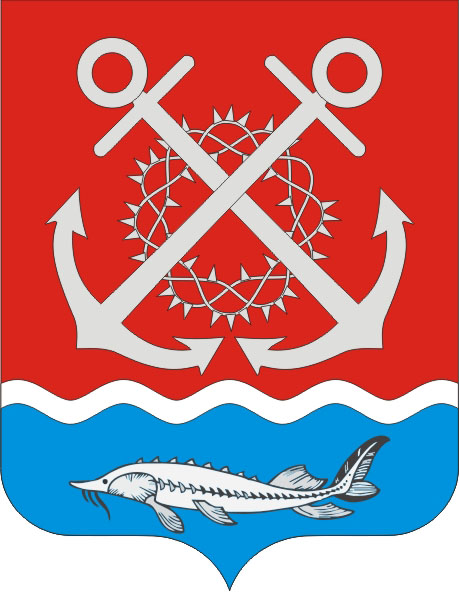 РОССИЙСКАЯ ФЕДЕРАЦИЯРОСТОВСКАЯ ОБЛАСТЬ НЕКЛИНОВСКИЙ РАЙОНМУНИЦИПАЛЬНОЕ ОБРАЗОВАНИЕ«ПОЛЯКОВСКОЕ СЕЛЬСКОЕ ПОСЕЛЕНИЕ»АДМИНИСТРАЦИЯ ПОЛЯКОВСКОГО СЕЛЬСКОГО ПОСЕЛЕНИЯПОСТАНОВЛЕНИЕот _______________-2023 г. № х. Красный ДесантО внесении изменений в постановление Администрации Поляковского сельского поселения от 12.10.2018г. №100 «Об утверждении муниципальной программы Поляковского сельского поселения «Управление муниципальными финансами и создание условий для эффективного управления муниципальными финансами»»В целях приведения финансовых ресурсов, необходимых для реализации муниципальной программы, в соответствие с объемами бюджетных ассигнований, предусмотренных решением Собрания депутатов Поляковского сельского поселения от 28.03.2023 №58 «О внесении изменений в решение Собрания депутатов Поляковского сельского поселения от 21.12.2022 №47 «О бюджете Поляковского сельского поселения Неклиновского района на 2023 год и на плановый период 2024 и 2025 годов»», в соответствии с постановлением Администрации Поляковского сельского поселения от 23.03.2018 № 32 «Об утверждении Порядка разработки, реализации и оценки эффективности муниципальных программ Поляковского сельского поселения», руководствуясь статьей 30 Устава муниципального образования «Поляковское сельское поселение», Администрация Поляковского сельского поселения постановляет:Внести в постановление Администрации Поляковского сельского поселения от 12.10.2018г. №100 «Об утверждении муниципальной программы Поляковского сельского поселения «Управление муниципальными финансами и создание условий для эффективного управления муниципальными финансами»» изменения, согласно приложению.Настоящее постановление вступает в силу со дня его официального опубликования (обнародования).Контроль за выполнением настоящего постановления возложить на начальника финансово – экономического отдела Администрации Поляковского сельского поселения Романченко О.Ю.           Глава АдминистрацииПоляковского сельского поселения				                         А.Н. ГалицкийПриложение № 1к постановлению Администрации Поляковского сельского поселенияот _____________2023 №  ИЗМЕНЕНИЯ,вносимые в постановление Администрации Поляковского сельского поселения от 12.10.2018г. №100 «Об утверждении муниципальной программы Поляковского сельского поселения «Управление муниципальными финансами и создание условий для эффективного управления муниципальными финансами»» В приложении №1:	1. Подраздел «Ресурсное обеспечение муниципальной программы Поляковского сельского поселения» раздела «ПАСПОРТ муниципальной программы Поляковского сельского поселения «Управление муниципальными финансами и создание условий для эффективного управления муниципальными финансами» изложить в следующей редакции:2. Подраздел «Ресурсное обеспечение подпрограммы» раздела «ПАСПОРТ подпрограммы «Нормативно-методическое, информационное обеспечение и организация бюджетного процесса»» изложить в следующей редакции:3. Подраздел «Ресурсное обеспечение подпрограммы» раздела «ПАСПОРТ подпрограммы «Совершенствование системы распределения финансовых ресурсов между уровнями бюджетной системы»» изложить в следующей редакции:В таблице № 1:4.1. Строку «Показатель 1.2. Доля расходов бюджета Поляковского сельского поселения, формируемых в рамках муниципальных программ Поляковского сельского поселения, в общем объеме расходов бюджета Поляковского сельского поселения» изложить в редакции:В таблице № 6:5.1. Строку «Муниципальная программа «Управление муниципальными финансами и создание условий для эффективного управления муниципальными финансами» изложить в редакции:                                                                                                                      5.2. Строку «Подпрограмма 2. «Нормативно – методическое, информационное обеспечение и организация бюджетного процесса» изложить в редакции:                                                                                                                5.3. Строку «Основное мероприятие 2.2 Обеспечение деятельности Администрации Поляковского сельского поселения» изложить в редакции: Строку «Подпрограмма 4 «Совершенствование системы распределения финансовых ресурсов между уровнями бюджетной системы» изложить в редакции: Строку «Основное мероприятие 4.1 Повышение эффективности предоставления и расходования межбюджетных трансфертов» изложить в редакции: В таблице № 7:Строку «Муниципальная программа Управление муниципальными финансами и создание условий для эффективного управления муниципальными финансами» изложить в редакции:    Строку «Подпрограмма 2. «Нормативно – методическое, информационное обеспечение и организация бюджетного процесса» изложить в редакции: Строку «Подпрограмма 4 «Совершенствование системы распределения финансовых ресурсов между уровнями бюджетной системы» изложить в редакции: «Ресурсное обеспечение муниципальной программы Поляковского сельского поселения      объем бюджетных ассигнований на реализацию муниципальной программы составляет 102 755,3 тыс. руб., в том числе: из средств областного бюджета – 1,4 тыс. рублей; из средств бюджета Поляковского сельского поселения – 102 753,9 тыс. рублей; объем бюджетных ассигнований на реализацию программы по годам составляет (тыс. рублей):ГодВсегоБюджет поселения    Областной бюджет20198 902,4                8 902,2                              0,220205 751,1                5 750,9                              0,2                         20216 203,5                6 203,3                              0,220227 779,8                7 779,6                              0,2202310 293,8              10 293,6                              0,220249 040,5                9 040,3                              0,220259 130,7                9 130,5                              0,220269 130,7                9 130,7                               -20279 130,7                9 130,7                               -20289 130,7                9 130,7                               - 20299 130,7                9 130,7                               - 20309 130,7                9 130,7                               -».«Ресурсное обеспечение подпрограммы      объем бюджетных ассигнований на реализацию Подпрограммы 2 составляет 102 271,2 тыс. руб., в том числе: из средств областного бюджета – 1,4 тыс. рублей; из средств бюджета Поляковского сельского поселения – 102 269,8 тыс. рублей. Объем бюджетных ассигнований на реализацию Подпрограммы 2 по годам составляет (тыс. рублей):объем бюджетных ассигнований на реализацию Подпрограммы 2 составляет 102 271,2 тыс. руб., в том числе: из средств областного бюджета – 1,4 тыс. рублей; из средств бюджета Поляковского сельского поселения – 102 269,8 тыс. рублей. Объем бюджетных ассигнований на реализацию Подпрограммы 2 по годам составляет (тыс. рублей):объем бюджетных ассигнований на реализацию Подпрограммы 2 составляет 102 271,2 тыс. руб., в том числе: из средств областного бюджета – 1,4 тыс. рублей; из средств бюджета Поляковского сельского поселения – 102 269,8 тыс. рублей. Объем бюджетных ассигнований на реализацию Подпрограммы 2 по годам составляет (тыс. рублей):ГодГодВсегоБюджет поселения    Областной бюджетБюджет поселения    Областной бюджет201920198 817,4                8 817,2                              0,2                8 817,2                              0,2202020205 668,6                5 668,4                              0,2                                         5 668,4                              0,2                         202120216 119,2                6 119,0                              0,2                6 119,0                              0,2202220227 667,1                7 666,9                              0,2                7 666,9                              0,22023202310 174,2              10 174,0                              0,2              10 174,0                              0,2202420249 040,5                9 040,3                              0,2                9 040,3                              0,2202520259 130,7                9 130,5                              0,2                9 130,5                              0,2202620269 130,7                9 130,7                               -                9 130,7                               -202720279 130,7                9 130,7                               -                9 130,7                               -202820289 130,7                9 130,7                               -                 9 130,7                               - 202920299 130,7                9 130,7                               -                 9 130,7                               - 20302030              9130,7                9 130,7                               - »                9 130,7                               - »«Ресурсное обеспечение подпрограммы      объем бюджетных ассигнований на реализацию Подпрограммы 4 составляет 484,1 тыс. руб. из средств бюджета Поляковского сельского поселения. Объем бюджетных ассигнований на реализацию Подпрограммы 4 по годам составляет (тыс. рублей):объем бюджетных ассигнований на реализацию Подпрограммы 4 составляет 484,1 тыс. руб. из средств бюджета Поляковского сельского поселения. Объем бюджетных ассигнований на реализацию Подпрограммы 4 по годам составляет (тыс. рублей):объем бюджетных ассигнований на реализацию Подпрограммы 4 составляет 484,1 тыс. руб. из средств бюджета Поляковского сельского поселения. Объем бюджетных ассигнований на реализацию Подпрограммы 4 по годам составляет (тыс. рублей):ГодГодВсегоБюджет поселения    Областной бюджетБюджет поселения    Областной бюджет2019201985,0                85,0                                   -                85,0                                   -2020202082,5                82,5                                      -                                         82,5                                      -                         2021202184,3                84,3                                      -                84,3                                      -20222022112,7               112,7                                      -               112,7                                      -20232023119,6               119,6                                      -               119,6                                      -20242024-                   -                                      -                   -                                      -20252025-                   -                                      -                   -                                      -20262026-                   -                                      -                   -                                      -20272027-                   -                                      -                   -                                      -20282028-                   -                                      -                    -                                      - 20292029-                   -                                      -                    -                                      - 20302030-                   -                                      - »                   -                                      - »«5.Показатель 1.2. Доля расходов бюдже-та Поляковского сельс-кого поселения, фор-мируемых в рамках муниципальных прог-рамм Поляковского сельского поселения, в общем объеме расхо-дов бюджета Поляков-ского сельского поселенияведомст-венныйпроцентов75,196,397,996,497,994,495,092,695,095,095,095,095,0».«Муниципальная программа «Управление муниципальными финансами и создание условий для эффективного управления муниципальными финансами»всего, в том числе:102 755,38 902,45 751,16 203,57 779,810293,89 040,59 130,79 130,79 130,79 130,79 130,79 130,7«Муниципальная программа «Управление муниципальными финансами и создание условий для эффективного управления муниципальными финансами»Администрация Поляковского сельского поселения, всего951102 755,38 902,45 751,16 203,57 779,810293,89 040,59 130,79 130,79 130,79 130,79 130,79 130,7».«Подпрограмма 2 «Нормативно – методическое, информационное обеспечение и организация бюджетного процесса»Администрация Поляковского сельского поселения951102 271,28 817,45 668,66 119,27 667,110174,29 040,59 130,79 130,79 130,79 130,79 130,79 130,7».«Основное мероприятие 2.2 Обеспечение деятельности Администрации Поляковского сельского поселенияАдминистрация Поляковского сельского поселения951102 271,28 817,45 668,66 119,27 667,110174,29 040,59 130,79 130,79 130,79 130,79 130,79 130,7«Основное мероприятие 2.2 Обеспечение деятельности Администрации Поляковского сельского поселенияАдминистрация Поляковского сельского поселения9510104102000011012089 591,75 672,85 070,45 387,86 633,69 014,98 209,28 267,08 267,28 267,28 267,28 267,28 267,2«Основное мероприятие 2.2 Обеспечение деятельности Администрации Поляковского сельского поселенияАдминистрация Поляковского сельского поселения9510104102000019024012 551,63 106,8584,5717,61 018,91 145,3826,3858,7858,7858,7858,7858,7858,7«Основное мероприятие 2.2 Обеспечение деятельности Администрации Поляковского сельского поселенияАдминистрация Поляковского сельского поселения9510101102002029024035,20,08,68,69,09,00,00,00,00,00,00,00,0«Основное мероприятие 2.2 Обеспечение деятельности Администрации Поляковского сельского поселенияАдминистрация Поляковского сельского поселения951010410200723902401,40,20,20.20,20,20,20,20,00,00,00,00,0«Основное мероприятие 2.2 Обеспечение деятельности Администрации Поляковского сельского поселенияАдминистрация Поляковского сельского поселения9510104102009999085091,337,64,95,05,44,84,84,84,84,84,84,84,8».«Подпрограмма 4«Совершенствование системы распределения финансовых ресурсов между уровнями бюджетной системы»Администрация Поляковского сельского поселения951489.485.082,584,3112,7124,9-------».«Основное мероприятие 4.1Повышение эффективности предоставления и расходования межбюджетных трансфертовАдминистрация Поляковского сельского поселения951484.185.082,584,3112,7119,6-------«Основное мероприятие 4.1Повышение эффективности предоставления и расходования межбюджетных трансфертовАдминистрация Поляковского сельского поселения95114031030085020540484.185.082,584,3112,7119,6-------».«Муниципальная программа«Управление муниципальными финансами и создание условий для эффективного управления муниципальными финансами»Всего102 755,38 902,45 751,16 203,57 779,810 293,89 040,59 130,79 130,79 130,79 130,79 130,79 130,7«Муниципальная программа«Управление муниципальными финансами и создание условий для эффективного управления муниципальными финансами»бюджет поселения, <2>102 753,98 902,25 750,96 203,37 779,610 293,69 040,39 130,59 130,79 130,79 130,79 130,79 130,7«Муниципальная программа«Управление муниципальными финансами и создание условий для эффективного управления муниципальными финансами»безвозмездные поступления в бюджет поселения, <2>, <3>-------------«Муниципальная программа«Управление муниципальными финансами и создание условий для эффективного управления муниципальными финансами»в том числе за счет средств:«Муниципальная программа«Управление муниципальными финансами и создание условий для эффективного управления муниципальными финансами»- областного бюджета1,40,20,20.20,20,20,20,2-----«Муниципальная программа«Управление муниципальными финансами и создание условий для эффективного управления муниципальными финансами» - федерального бюджета,--------------«Муниципальная программа«Управление муниципальными финансами и создание условий для эффективного управления муниципальными финансами» бюджета района <3>--------------«Муниципальная программа«Управление муниципальными финансами и создание условий для эффективного управления муниципальными финансами»внебюджетные источники <3>--------------».«Подпрограмма 2.Нормативно-методическое, информационное обеспечение и организация бюджетного процессаВсего102 271,28 817,45 668,66 119,27 667,110 174,29 040,59 130,79 130,79 130,79 130,79 130,79 130,7«Подпрограмма 2.Нормативно-методическое, информационное обеспечение и организация бюджетного процессабюджет поселения, <2>102 269,88 817,25 668,46 119,07 666,910 174,09 040,39 130,59 130,79 130,79 130,79 130,79 130,7«Подпрограмма 2.Нормативно-методическое, информационное обеспечение и организация бюджетного процессабезвозмездные поступления в бюджет поселения, <2>, <3>-------------«Подпрограмма 2.Нормативно-методическое, информационное обеспечение и организация бюджетного процессав том числе за счет средств:«Подпрограмма 2.Нормативно-методическое, информационное обеспечение и организация бюджетного процесса- областного бюджета1,40,20,20.20,20,20,20,2-----«Подпрограмма 2.Нормативно-методическое, информационное обеспечение и организация бюджетного процесса - федерального бюджета,--------------«Подпрограмма 2.Нормативно-методическое, информационное обеспечение и организация бюджетного процесса бюджета района <3>--------------«Подпрограмма 2.Нормативно-методическое, информационное обеспечение и организация бюджетного процессавнебюджетные источники <3>--------------».«Подпрограмма 4.Совершенствование системы распределения финансовых ресурсов между уровнями бюджетной системы Всего484.1-85,082,584,3112,7119,6-------«Подпрограмма 4.Совершенствование системы распределения финансовых ресурсов между уровнями бюджетной системы бюджет поселения, <2>484.1-85,082,584,3112,7119,6-------«Подпрограмма 4.Совершенствование системы распределения финансовых ресурсов между уровнями бюджетной системы безвозмездные поступления в бюджет поселения, <2>, <3>--------------«Подпрограмма 4.Совершенствование системы распределения финансовых ресурсов между уровнями бюджетной системы в том числе за счет средств:«Подпрограмма 4.Совершенствование системы распределения финансовых ресурсов между уровнями бюджетной системы - областного бюджета--------------«Подпрограмма 4.Совершенствование системы распределения финансовых ресурсов между уровнями бюджетной системы  - федерального бюджета,--------------«Подпрограмма 4.Совершенствование системы распределения финансовых ресурсов между уровнями бюджетной системы  бюджета района <3>--------------«Подпрограмма 4.Совершенствование системы распределения финансовых ресурсов между уровнями бюджетной системы внебюджетные источники <3>--------------».